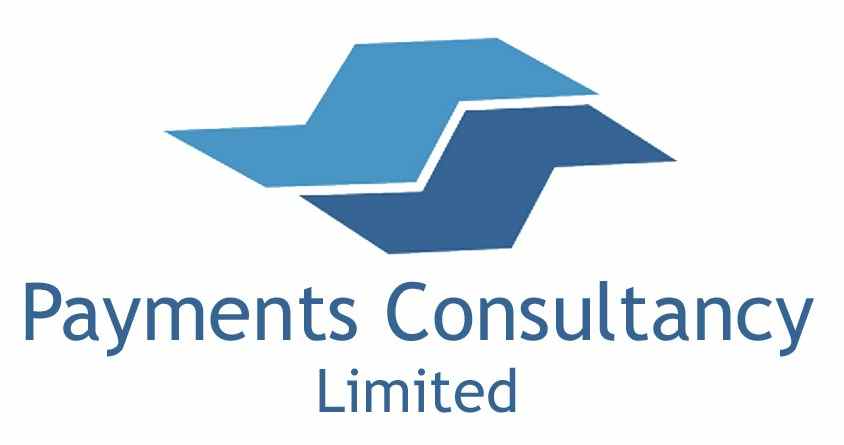 Mark McMurtrie is an award-winning Independent Consultant who focuses on Payments and FinTech. He advises banks, card issuers, merchant acquirers, financial service providers, processors, card networks, retailers, hospitality providers, utilities, technology companies, plus investors. For the last 10 years he has been providing a range of high-level payment advisory services focusing on strategy development, market research & assessments, regulatory compliance, supplier selection, competitive analysis and investment support including commercial due diligence. His payments experience is broad and covers card payments, mobile payments, merchant services, realtime account2account payments, instant payments and open banking. He is a recognised expert on merchant payments acceptance and transaction switching. Financial Crime, Payments Fraud and Strong Customer Authentication have been recent areas of particular focus. Mark is a regular industry commentator, conference chairman and speaker. He acts as a judge for the Pay360, Merchant Payments Ecosystem and FSTech Payments awards. He is proud to be an Ambassador for The Payments Association, a member of the Vendorcom payments community and works with the European Payment Suppliers for Merchants. During his 25-year career he has travelled to 60+ countries, promoting the latest payment technologies and successful launched many payment products and a payment service provider. A key strength of his is the ability to quickly identify and clearly communicate the business benefits of new technologies, solutions and services and communicate these between buyers and sellers. Prior to starting Payments Consultancy Ltd, Mark held senior executive management positions with international responsibility at leading international payment solution providers.Email: mark@payments-consultancy.comWeb:	www.payments-consultacy.comTelephone:   +44 7815 635609
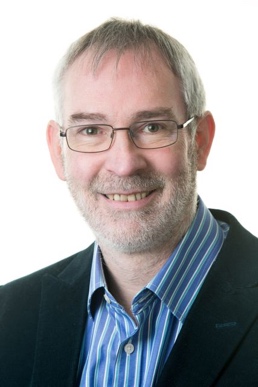 Here are examples of the consultancy assignments that have been completed:Supplier selection and negotiations for merchantTravel sector market assessmentVendor Due Diligence for a Payments Orchestration PlatformCommercial Due Diligence on a SoftPOS provider for a PE investorIndustry research into financial scamsVendor Due Diligence for a payments acceptance solution providerInvestor support for a payment facilitator opportunity Cross-border payments market reportProduct strategy and supplier selection for a European acquirer Merchant payment innovation assistanceAnalysis of the SoftPOS marketplace and opportunitiesStrong Customer Authentication merchant supportNetwork token go-to-market supportNext Gen acquiring market assessmentOpen banking reviewAnalyst report on Strong Customer AuthenticationPayments strategy and supplier review for eCommerce platform providerStrategy review for merchant acquirer gatewaySCA assistance for an international hotel operatorMarket assessment report for a payment service providerCommercial Due Diligence for a Private Equity fund investment acquirer / gatewayStrategy review for merchant acquirerResearch into payment fraud, financial crime and digital identityBusiness reviews of 5 x prepaid card programmesResearch report into customer disputes, chargebacks and double creditsPayment strategy and supplier selection for a multinational eCommerce merchantCommercial Due Diligence for a Private Equity fund investment acquirer / gatewayPayments strategy review and supplier assessment for a Utility companyCommercial Due Diligence for PE fund ISO investmentMarket research report for a European payments processorMarket readiness assessment for Network tokenisation technologyProduct assessment review for a gateway providerPayment provider selection programme for a Tier 1 merchantProduct strategy for a software developer entering payments marketProduct comparison site strategy for a financial inclusion charityProduct strategy review for a trade associationPSD2 SCA project for an international hotel corporationPayments strategy review for multinational hospitality providerFinancial crime workshop and reportProduct evaluation for international payment processorCompetitive analysis for an acquirerRealtime payments research and reportPSD2 Strong Customer Authentication – Issuer ResearchAcquirer and Gateway supplier review, RFP and selectionPrivate Equity investment supportPSD2 strategy and workshops for two payment gatewaysPSD2 Strong Customer Authentication – Merchant projectsAcquirer and gateway selection RFP for hospitality sectorISO market entry assistanceStrategy development for payment software application providerPayments sector investment support for multiple Private Equity GroupsPayments strategy work for NFC handset manufacturerAcquirer proposition development for new market entrantPSD2: Retailer implication workshopsAcquirer and PSP review for retailerUK payments landscape reportCommercial due diligence on a payments companymPOS Competitive analysisRealtime payments market analysisHospitality sector review for acquirerSell-side investor support for a payment services providerPrepaid programme manager business reviews for card issuerTerminal Management System market research for vendorPayments strategy for a major UK acquirerPayments market assessment for PWCCreation of InstaPay.today an instant payments market intelligence hub Merchant acquirer review for an international hotel groupPrivate Equity support - assessing investment opportunitiesPayment strategy and supplier review for a Utility companyPayment supplier selection for a global oil companyWorkshop on impact of European commission interchange capping and effect on merchant service charges Payments research project with European multinational retailersCommercial due diligence for an investor in a Payment Service Provider  Management of RFP and supplier selection project for UK merchantDelivered market analysis and marketing services to a Payment Service Provider (PSP)Market assessment and partner identification for eVoucher and Loyalty SaaS provider Completed corporate and mobile payments strategy reviewSpecification of payment application functionality requirements for new market entrantDelivered market analysis and marketing services to a Payment ProcessorStrategy review project for a leading PSP and value added services providerDue diligence for a Private Equity firm looking to invest in a call centre solution providerMarket assessment for loyalty scheme operatorMarketing services to a payment solution providerPayments conference producer and event chairmanMarket assessment project for a PSP and identification of needs to become a true Omni channel processorInterim management for a payment software developerConsultancy project for the UK Gift Card and Voucher Association Delivered an Electronic PIN Delivery project for a software supplierAppointed official payments consultant to the Retail Business Technology Expo. Developed compelling value proposition and payments credentials for an international server manufacturer. Managed series of marketing programs on their behalfIdentification of alliance partners for a smart card solution provider Provision of advice to investment firms – private equity and venture capitalManaging multiple payments industry workshops